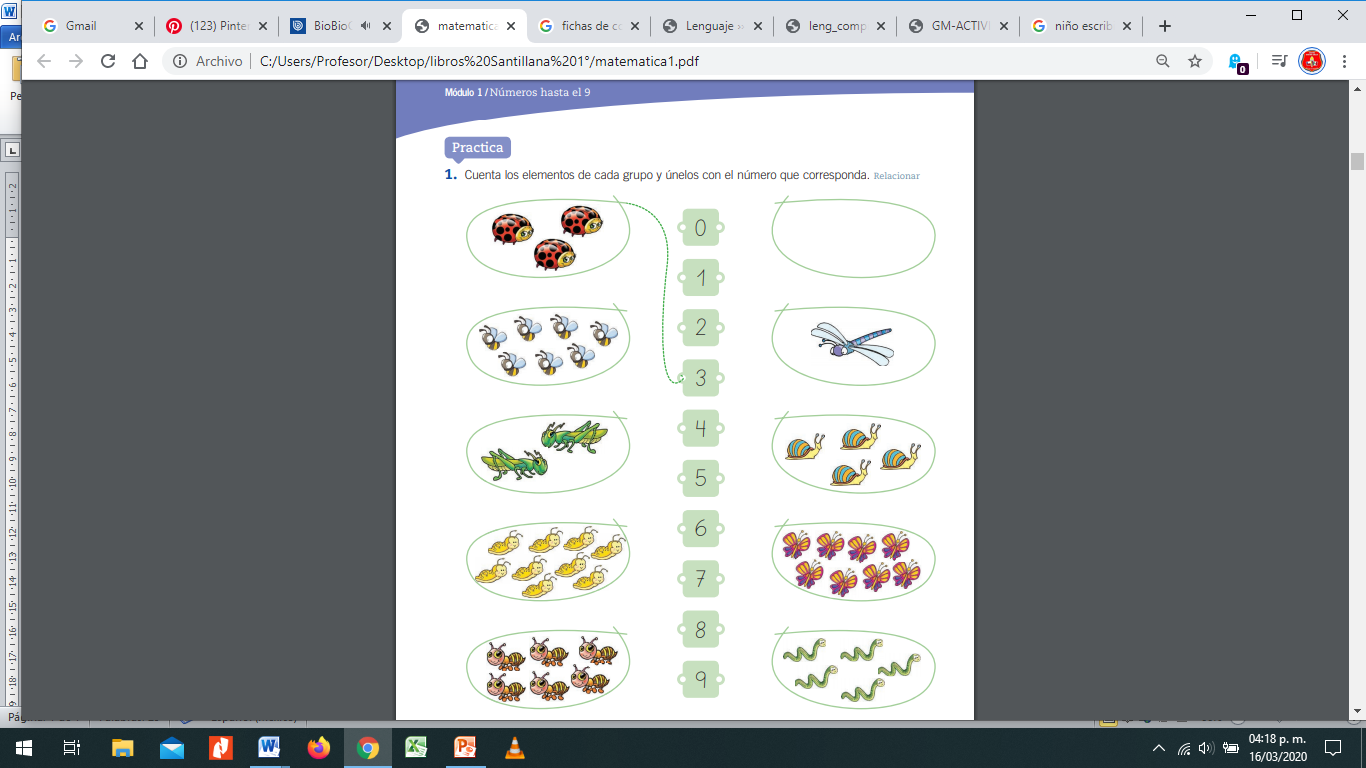 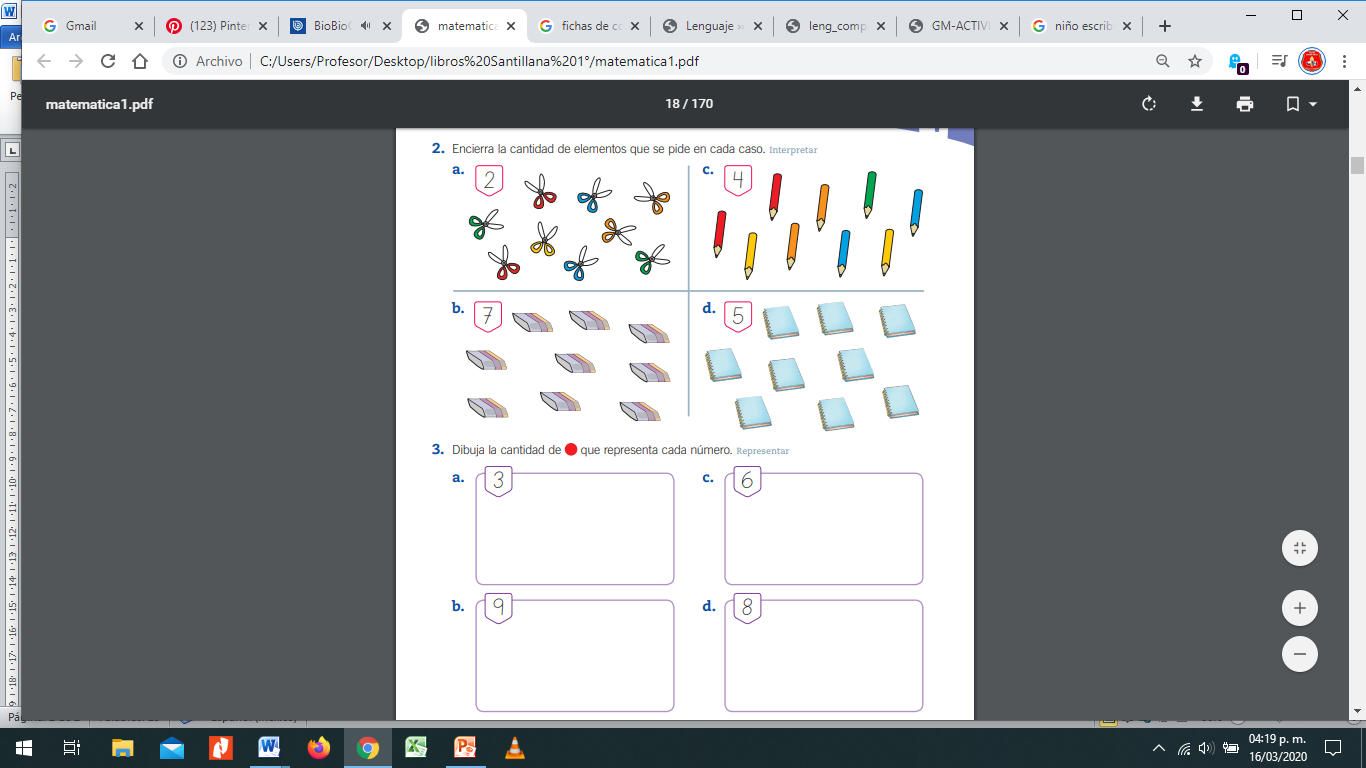 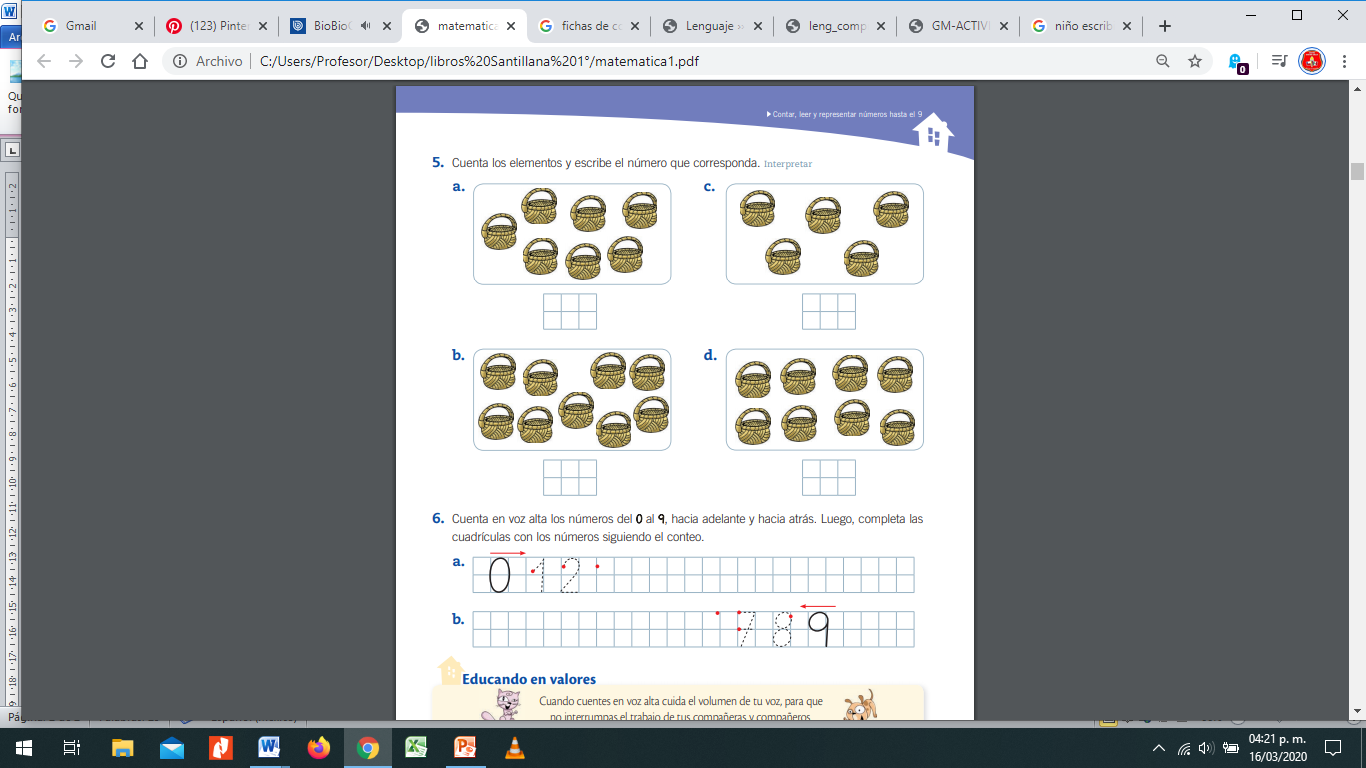 https://www.youtube.com/watch?v=z9C9QEvZai4( Canción números perro chocolo)https://www.juegosarcoiris.com/juegos/numeros/contar/https://matecitos.com/juegos-1-primaria/num-numeros-1-al-10-1-primaria-juegoshttp://boj.pntic.mec.es/~jverdugo/clic/LETRA_M/index.htm (Lenguaje, letra M)https://www.youtube.com/watch?v=bO23pUTXyA4 (Monosílabo M) Guía de Aprendizaje Matemática Guía de Aprendizaje Matemática Guía de Aprendizaje Matemática Guía de Aprendizaje Matemática Nombre alumno(a)Fecha:Fecha:Unidad : 0Material ComplementarioObjetivo de aprendizaje :  N° 1- 3Objetivo de aprendizaje :  N° 1- 3Objetivo de aprendizaje :  N° 1- 3Habilidades: contar, dibujar, asociarHabilidades: contar, dibujar, asociarHabilidades: contar, dibujar, asociar